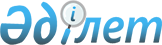 Об отзыве из Мажилиса Парламента Республики Казахстан проекта Закона Республики Казахстан "О ратификации Протокола о внесении изменений в Соглашение между Правительством Республики Казахстан и Правительством Азербайджанской Республики о взаимных безвизовых поездках граждан от 2 октября 2009 года"Постановление Правительства Республики Казахстан от 6 мая 2021 года № 299
      Правительство Республики Казахстан ПОСТАНОВЛЯЕТ:
      отозвать из Мажилиса Парламента Республики Казахстан проект Закона Республики Казахстан "О ратификации Протокола о внесении изменений в Соглашение между Правительством Республики Казахстан и Правительством Азербайджанской Республики о взаимных безвизовых поездках граждан от 2 октября 2009 года", внесенный постановлением Правительства Республики Казахстан от 1 октября 2020 года № 629.
					© 2012. РГП на ПХВ «Институт законодательства и правовой информации Республики Казахстан» Министерства юстиции Республики Казахстан
				
      Премьер-Министр
Республики Казахстан 

А. Мамин
